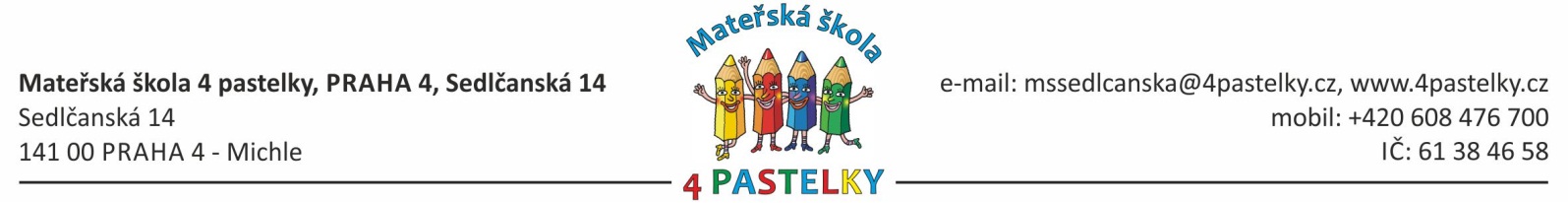 Č.j. 2/2024Řád školní jídelnyŠKOLNÍ JÍDELNA KOTORSKÁŘád školní jídelny je součástí organizačního řádu školy.Provoz  školní jídelny se řídí  zákonem č.561/2004 Sb. – školský zákon § 119,  vyhláškou č. 107/2005 Sb.  o školním stravování v platném znění a vyhláškou 137/2004 Sb. o hygienických požadavcích na stravovací služby a o zásadách osobní a provozní hygieny při činnostech epidemiologicky závažných. Jídelníček je sestavován na základě zásad zdravé výživy a dodržování spotřebního koše vybraných potravin.Základní vyhlášky a předpisy jsou k dispozici v kanceláři školní jídelny.Vedoucí školní jídelny: 	Bc. J. Fílová, tel. 778 742 709Pracovní doba ŠJ:		6,30 – 15,30 Výdejní doba:		přesnídávka 9 hod.oběd 12,00 hod.svačina 14,30 hod.Organizace výdeje stravy:	přesnídávka: p. kuchařka připraví přesnídávku na výdejní vozík do výdejních                          kuchyněk a vyveze ho do třídyoběd: pí. učitelky nalévají polévku, hlavní jídlo vydávají pí. kuchařky a děti si ho           odnášejí samy ke stolu. /malé děti obslouží p. učitelky/svačina: jako u přesnídávkyNesnědenou stravu a použité nádobí odnáší děti na určené místo – na odkládací vozík do příslušné nádoby.Dozor při stravování provádějí učitelky, příp. pověřená pracovnice. Děti jsou denně poučovány o bezpečném chování při stolování. Nejsou nuceny do jídla, motivovány jen k ochutnávání. Výše stravného:děti 3-6 let:		Kč 45,- děti 7 let:    		Kč 48,-                    	                                                                                                                                                                                                                        zaměstnanci školy:      	Kč 35,-  (příspěvek FKSP činí Kč 5,- ) Placení stravnéhoPlacení se provádí převodem z účtu rodičů na účet školy (č. 2000850389/0800, variabilní symbol přiděluje vedoucí školní jídelny) nebo v hotovosti. Stravné musí být zaplaceno předem k 20. dni předcházejícího měsíce (koncem září na říjen, atd.), nebo ihned při příchodu dítěte do MŠ – září nebo během školního roku.Stravné se hradí vždy předem a to vždy do 20. dne předešlého měsíce.Přihlašování strávníkůPřihlášky ke stravování vydáváme vždy po nástupu dítěte a každoročně je aktualizujeme (datum a podpis rodičů) dle platné legislativy se přihlášené dítě stravuje vždy.Odhlašování strávníků a jídelOdhlašování stravného má několik možností:Pro děti z MŠ Plamínkové telefonicky 241 401 519 nebo emailem na msplaminkove@4pastelky.cz a pro děti za MŠ Kotorské na tel. 241 412 412 nebo emailem na mskotorska@4pastelky.cz vždy platí, že nejdéle do 8. hod. daného dne. Neodhlášený a neodebraný oběd je strávníkovi účtován.Podle §4 odst. 9 vyhlášky o školním stravování v platném znění si rodiče mohou1.den neplánované nepřítomnosti dítěte po předchozí domluvě v době od 11:30 – 11:45 hodin vyzvednout oběd do vlastních přinesených nádob. Po zazvonění na samostatný vchod do školní jídelny Vám kuchařka vydá oběd.Odhlašování strávníkůPo ukončení docházky dítěte do mateřské školy (předané ředitelce v písemné formě) provede vedoucí školní jídelny vyúčtování došlých plateb dítěte.Vyúčtování na konci školního rokuBude provedeno u každého strávníka na základě jeho pokynů s těmito možnostmi:a) převést zůstatek na vlastní konto,b) převést zůstatek na konto sourozence,Jídelní lístek: na každý týden je vyvěšen na hlavní nástěnce a na webových stránkách MŠ.Dotazy, připomínky, případné problémy řešte ihned přímo v kanceláři ŠJ s vedoucí stravování nebo s ředitelkou školy.V Praze 	1.1.2024       Mgr.Zdenka Nováková MBA, řed. MŠ								